Здоровьесбережение в образовательном процессеЦель здоровьесберегающих технологий – обеспечить обучающимся возможность сохранения здоровья. Данные технологии направлены на укрепление, сохранение, а также формирование здоровья обучающихся. Здоровьесберегающие технологии способствуют рациональной организации учебного процесса, соответствующего возрастным, индивидуальным особенностям обучающихся, гигиеническим требованиям. В работе используются образовательные программы и технологии, интегрирующие образовательные и оздоровительные компоненты, направленные на сохранение и повышение работоспособности, минимизацию утомительности обучения, обеспечение возрастных темпов роста и развития детей. С целью предотвращения перегрузки учащихся и сохранения их здоровья используются различные приемы и методы:смена видов деятельности;свободное обсуждение и дискуссия на уроке;разноуровневые домашние задания.Для повышения умственной работоспособности детей, предупреждения преждевременного наступления утомления и снятия у них мышечного напряжения, проводятся физкультминутки, примерно через 10-15 минут от начала урока или с развитием первой фазы умственного утомления у значительной части учащихся класса. Кроме того, определяется и фиксируется психологический климат на уроке, проводится эмоциональная разрядка, необходимо строго следить за соблюдением учащимися правильной осанки. В зависимости от ситуации и степени напряженности работы на уроке проводятся:гимнастика, ритмопластика;динамическая пауза;гимнастика для глаз;дыхательная, пальчиковая гимнастика, бодрящая гимнастика;релаксация или минутный «сон». Гимнастика для глаз – профилактика нарушения зрения, снижает зрительное напряжение, повышает работоспособность.Пальчиковая гимнастика предусматривает упражнения, снимающие напряжение, развитие мелкой моторики рук, совершенствует движение кистей, рук.Бодрящая гимнастика проводится в начале урока, улучшает настроение, настраивает на работу, дисциплинирует.Дыхательная гимнастика – укрепляет дыхательную систему. Помогает  насыщать организм кислородом, повышает жизненный тонус, останавливает организм после болезни.Релаксация (расслабление мышц) – снятие умственного напряжения, небольшой отдых, настрой на положительные эмоции, что приведет к улучшению изучаемого материала). Виды релаксации – пение, танцы, разные двигательные упражнения.С помощью родителей было переоборудовано освещение. Постоянно ведется профилактическая работа по предупреждению близорукости. Систематически проветривается классная комната.  Проводятся консультации для родителей по вопросам охраны здоровья детей, формирования их здорового образа жизни, режим дня школьника. Часто провожу экскурсии на природу. Учащиеся класса посещают различные спортивные секции.Фельдшером школы проводятся беседы на темы:  «Организм человека и охрана его здоровья», «Вредные привычки», «Витамины в нашей жизни», «Правильное и  рациональное питание», «Здоровый образ жизни – главное условие профилактики возникновения вредных привычек». Проводятся классные часы на тему «Профилактика гриппа и простудных заболеваний», «Личная гигиена», «Расти здоровым», «Здоровое питание». На данные темы разработаны памятки, пример такой памятки приведен ниже.Памятка «Профилактика гриппа и простудных заболеваний»Каждое утро делай зарядку.Тщательно мой руки перед едой.Чаще бывай на свежем воздухе.Систематически ешь овощи и фрукты. Следи за гигиеной своей комнаты. Проветривай её.Старайся не контактировать с заболевшим человеком. Надень маску.Одевайся по погоде.Во время эпидемии гриппа избегай скопления людей.Большое внимание уделяется спортивно-оздоровительным мероприятиям. Проводятся мероприятия: «Веселые старты», «Мама, папа, я – спортивная семья», эстафета «Вместе дружная семья» и т.д.      Во время прогулок проводятся подвижные игры: «Путаница», «Караси и щука», «Третий лишний», «Вороны и воробьи», «Лови-бросай». Подвижные игры способствуют физическому развитию ребенка. У детей улучшается координация движений, ориентация в пространстве, быстрота реакции. Подобные игры способствуют улучшению эмоционального состояния ребенка, что улучшает его настроение и здоровье в целом.  Технологии сохранения здоровья:Ритмопластика – упражнения для разных групп мышц под музыку, танцевальные движения;Подвижные и спортивные игры – игры на перемене, в спортивном зале на уроке физкультуры, ИНС (игры народов Севера);Динамическая пауза – пауза на уроке, заполненная двигательными видами деятельности. Обеспечивает двигательную активность, коммуникативные умения, повышает настроение;Гимнастика для глаз, пальчиковая гимнастика, дыхания, ортопедическая.Неотъемлемой частью здорового образа жизни является также соблюдение правил пожарной безопасности. Необходимо познакомить детей с правилами обращения с электроприборами, с правилами поведения при пожаре.Памятка по технике безопасностипри пользовании электроприборамиНельзя включать или выключать электроприборы мокрыми руками.Нельзя втыкать в розетки шпильки, булавки и другие предметы.Приборы, в которых кипятят воду и готовят пищу, нельзя включать  пустыми.Нельзя вешать одежду и другие вещи на выключатели и провода.Нельзя брать руками оголенные провода, по которым идет электрический ток.Нельзя оставлять включенные электроприборы без присмотра.Нельзя пользоваться неисправными электроприборами.Памятка «Как вести себя при пожаре»Нельзя тушить электроприбор водой, пока он включен.Быстро покинуть квартиру, обратиться к соседям за помощью.Нельзя прятаться под кровать, в шкаф. Это затруднит поиски пожарной бригаде.При пожаре нельзя открывать окна, это усилит горение.При пожаре звонить по номерам «101» и «112».Необходимо систематически повторять правила дорожного движения.Памятка «Пешеход! Помни правила дорожного движения!»Ходите только по тротуару.Переходите улицу только по пешеходным переходам.Переходите улицу только на зеленый сигнал светофора.Не перебегайте дорогу перед транспортом.Не играйте и не катайтесь на коньках, санках на проезжей части улицы.При переходе дороги не ведите оживленную беседу. Будьте внимательны!Кататься на роликах, велосипедах можно только во дворе или на  специальных площадках.Не выходите на проезжую часть из-за стоящей машины или другой  помехи. Здоровый образ жизни для детей – основополагающий фактор физического и нравственного развития ребенка. Поэтому очень важно сформировать у детей базу знаний и навыков здорового образа жизни.Здоровый образ жизни – залог успеха в жизни!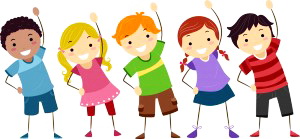 